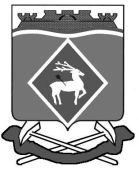 ПРЕДСЕДАТЕЛЬ СОБРАНИЯ ДЕПУТАТОВГЛАВА ГОРНЯЦКОГО СЕЛЬСКОГО ПОСЕЛЕНИЯПОСТАНОВЛЕНИЕВ целях обсуждения населением отчета об исполнении бюджета Горняцкого сельского поселения в соответствии со статьей 14 пункта 6 Устава муниципального образования «Горняцкое сельское поселение», ПОСТАНОВЛЯЮ:Назначить публичные слушания в форме информирования населения об  отчете об исполнении бюджета Горняцкого сельского поселения  Белокалитвинского района за 2018 год на 14  часов 00 минут 28.03.2019 года. Провести публичные слушания в актовом зале Администрации Горняцкого сельского поселения, по адресу: Ростовская область, Белокалитвинский район, пос. Горняцкий, ул. Центральная, 8.Ответственным за проведение публичных слушаний об отчете об исполнении бюджета Горняцкого сельского поселения Белокалитвинского района за 2018 год назначить начальника отделом экономики и финансов Администрации Горняцкого сельского поселения Л.В. Трихаеву.Настоящее постановление вступает в силу со дня его официального опубликования.Председатель Собрания депутатов - глава Горняцкого сельского поселения                                                        З.А. Баканова  Верно Главный специалист                                                       А.М. Ветохина20.03.2019 года  20.03.2019 года  20.03.2019 года  №  01 .№  01 .пос. ГорняцкийО назначении публичных слушаний об отчете об исполнении бюджета Горняцкого сельского поселения Белокалитвинского района за 2018 годО назначении публичных слушаний об отчете об исполнении бюджета Горняцкого сельского поселения Белокалитвинского района за 2018 годО назначении публичных слушаний об отчете об исполнении бюджета Горняцкого сельского поселения Белокалитвинского района за 2018 годО назначении публичных слушаний об отчете об исполнении бюджета Горняцкого сельского поселения Белокалитвинского района за 2018 годО назначении публичных слушаний об отчете об исполнении бюджета Горняцкого сельского поселения Белокалитвинского района за 2018 год